305 пожарно-спасательный отряд предупреждает

  12 причин, по которым нельзя жечь траву на полях

 Пожары

В результате весенних палов загораются леса, торфяники, дома и целые дачные посёлки, могут взорваться газопроводы, машины, обгореть линии электропередач.

 Изменение луговой флоры

Сухая прошлогодняя трава - это не мусор, а бесценное питание, жилой дом, приют, условия для жизни, созданные самой природой.

Во время палов уже начинается развитие растений: отрастает трава, развиваются почки на кустарниках. В огне сгорают эти первые ростки.

 Гибель семян растений

В огне погибают семена растений, находящиеся на поверхности земли и в верхнем слое почвы.

 Гибель микрофлоры почвы

При поджоге травы гибнет вся полезная микрофлора почвы, в том числе и та, которая помогает растениям противостоять болезням.

 Снижение плодородия почвы
Многие плодородные почвы, например чернозёмы, в условиях постоянного выжигания сухой травы просто не смогли бы образоваться, поскольку не было бы необходимого для их формирования постоянного пополнения почвы мёртвым органическим веществом.

 Гибель насекомых

На пожарищах находят сгоревшие птичьи гнёзда со следами яиц, обгоревших улиток, грызунов, мелких млекопитающих. В огне погибают насекомые, их личинки и куколки. В огне горят все живые существа: шмели, зимующие в норках, божьи коровки, жужелицы, дождевые черви.

 Гибель птиц

Ранней весной, когда начинаются палы, в высокой сухой траве и в зарослях тростника строят гнёзда многие виды птиц. Гибнет потомство крякв, чирков-трескунков, чибисов, травников, бекасов, камышовой и обыкновенной овсянки, полевого, лесного и хохлатого жаворонка, лугового конька. С выжженных мест птицы уходят.

 Животные в огне

В огне могут погибнуть и пострадать звери, пресмыкающиеся, земноводные: особенно новорождённые зайчата, ежи и ежата, жабы, лягушки. При сильном травяном пожаре гибнут практически все животные, живущие в сухой траве или на поверхности почвы. Кто-то сгорает, кто-то задыхается в дыму.

 Спалённые деревья

При весеннем пале повреждаются деревья, особенно их корневая шейка — очень уязвимое место прямо над землёй. Не говоря о том, что деревья могут просто сгореть, обгореть от сильной температуры набухающие весной почки, что очень вредит дереву, даже если оно выживет. Страдают молодые деревца (особенно такие ранимые породы, как дуб, клён, липа). Травяные пожары наносят существенный ущерб опушкам леса, уничтожают молодую древесную поросль, служат одним из главных источников пожаров в лесах и на торфяниках. Даже слабый и беглый травяной пожар способен привести к гибели молодых лесных посадок.

 Вред здоровью человека

Дым от сжигания травы едкий, тёмный, густой — он очень неприятен людям, от него щиплет глаза, першит в горле, он опасен аллергикам.
Во время горения травы на обочинах сжигаются соли тяжёлых металлов, что осели на траве или получены растениями из почвы, — такой дым ядовит. К тому же в залежах сухой травы и валежника часто таится мусор, в том числе и непригодный, опасный для сжигания — пластиковые бутылки и т. п.

 Изменение климата

Травяные пожары служат одним из важнейших источников выбросов в атмосферу углекислого газа, связанных с хозяйственной деятельностью человека. В естественных условиях, когда сухая трава не горит вообще или горит крайне редко, в результате попадания молний во время сухих гроз — органическое вещество отмирающих растений или их частей скапливается на поверхности почвы.

Редкие травяные пожары, случающиеся в природе и без вмешательства человека, коренным образом этот процесс не нарушают. Если же пожары становятся слишком частыми, то в атмосферу выделяется углекислый газ — не только за счёт сгорания свежей сухой травы, но и за счёт частичного выгорания исторически накопленного в почве мёртвого органического вещества. А значит, усугубляется так называемый "парниковый эффект", приводящий к неблагоприятным изменениям климата нашей планеты.

Гибель экосистемы

На месте поджога нормальная жизнь экосистемы восстанавливается лишь через 5-6 лет, а часто не восстанавливается никогда.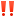 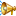 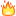 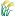 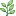 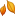 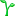 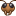 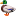 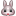 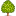 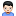 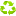 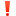 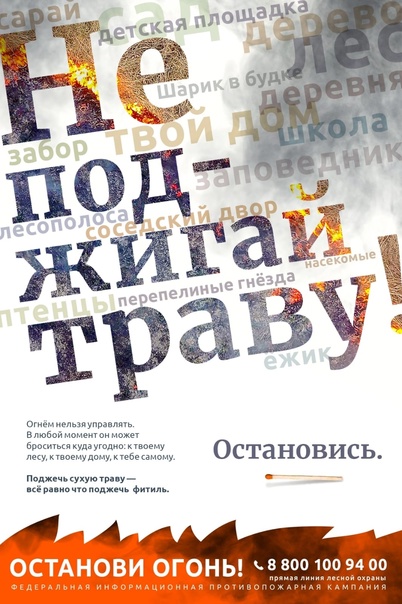 